Організація роботи ШРПП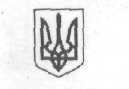 Україна                                                                        Управління освіти  тернопільської Міської радиТернопільська загальноосвітня школа і-ііі ступенів №2 тернопільської міської ради тернопільської області46003, м. Тернопіль, вул. Новий Світ, 11; тел.: 52-57-96; 25-94-74.НАКАЗ     2   вересня     2015 р.					                  № 171Про створення шкільної ради з профілактики правопорушень серед учнів	 Керуючись «Положенням про шкільну раду з профілактики правопорушень», з метою попередження випадків  порушень морально-правових норм поведінки школярів, оперативного реагування на порушення дисципліни учнями у школі, в сім’ї, поза школою, впровадження педагогічних засобів і методів, для індивідуального впливу на школярів, схильних до правопорушеньНАКАЗУЮ:	1. Створити шкільну раду з профілактики правопорушень у складі:Корнійчук О.М. – заступник директора школи з виховної роботи;Гнатюк Л.І. – заступник директора школи з навчально-виховної роботи;Гладій Л. К. - заступник директора школи з навчально-виховної роботи;Гнатюк О. М. – інспектор кримінальної міліції;Глушко В. - голова учнівської ради самоврядування;Харкава К. І.  – інспектор Служби у справах дітей;Білоус Н.О. – педагог-організаторГолота Т. П. – мати Гусак А. В. – психолог	2. Головою шкільної ради  призначити заступника директора школи з виховної роботи Корнійчук О.М.	3. До 19.09.2015 р. скласти план роботи на 2015/2016 н.р.	4. Раді керуватись вищеназваним «Положенням…»	5. Залучати для допомоги у проведенні засідань комісії психолога школи Гусак А.В.	6. Класним керівникам та вчителям - предметникам вчасно повідомляти голову ради та комітет про випадки, які необхідно розглянути на засіданні: постійні пропуски уроків, зриви уроків учнями, невиконання статуту школи, правопорушення, невстигання учнів, хуліганство, неблагополуччя сім’ї, втечі з дому  і т.п.	7. Заступнику директора ввести в обіг зошит «Інформується шкільна рада» (з профілактики правопорушень)	8. Ознайомити з даним наказом вчителів, батьків та учнів школи із «Положенням…»	9. Контроль за виконанням даного наказу покласти на заступника директора школи з виховної роботи Корнійчук О.М.Директор школи						І.В. ІванюкУкраїна                                                                        Управління освіти  тернопільської Міської радиТернопільська загальноосвітня школа і-ііі ступенів №2 тернопільської міської ради тернопільської області46003, м. Тернопіль, вул. Новий Світ, 11; тел.: 52-57-96; 25-94-74.НАКАЗ    2   вересня     2015 р.					 № 179аПро організацію роботи з профілактики правопорушень серед учнів школи	З метою удосконалення профілактичної роботи з учнями школи, відповідно до річного плану роботи школиНАКАЗУЮ:1. Заступнику директора школи з виховної роботи Корнійчук О.М.:1.1. Розробити до 19.09.2015 р. план роботи з профілактики правопорушень серед учнів на 2015-2016 н. р., до плану включити заходи класно-організуючого контролю, індивідуальну роботу психолога та класного керівника з учнями «групи ризику», які перебувають на внутрішкільному обліку.1.2. До 19.09.2015 р. спланувати  і проводити семінари окремо для батьків, класних керівників із залученням  психолога, лікаря-нарколога, представників кримінальної міліції у справах неповнолітніх, громадських організацій, юридичних служб.1.3. Організувати соціально-педагогічну допомогу учням і сім’ям, які потребують особливої уваги.1.4. Надсилати повідомлення про учнів, які скоїли злочини, до комісії у справах неповнолітніх м. Тернополя для проведення  подальшої профілактичної роботи. 2. Заступнику директора з навчально-виховної роботи Гладій Л.К.:2.1. Посилити контроль за відвідуванням учнями навчальних занять, щотижня аналізувати  стан відвідування, використовувати дані загально шкільного обліку.3. Психологу школи Гусак А.В.:3.1. Визначити інтереси учнів, залучати їх до занять  у гуртках та секціях. Проводити психолого-педагогічні консиліуми на паралелях класів відповідно до шкільного плану роботи.3.2. Налагодити зв’язок  між сім’єю дитини, що скоїла злочин, школою та Службою у справах дітей.4. Контроль за виконанням даного наказу покласти на заступника директора школи виховної роботи Корнійчук О.М.    Директор школи						І.В. ІванюкПОЛОЖЕННЯпро шкільну раду профілактики правопорушень серед дітей та підлітків1.	ОРГАНІЗАЦІЯ ШКІЛЬНОЇ РАДИ ПРОФІЛАКТИКИ ПРАВОПОРУШЕНЬШкільна рада профілактики правопорушень  (в подальшому ШРПП)створюється при школі на педагогічній раді відповідним наказом.План роботи ШРПП затверджується на педраді; він передбачає актуальні проблеми роботи з "проблемними" підлітками та шліхи їх подолання в даному навчальному році.До складу ШРПП входить 10-15 осібЗасідання ШРПП проводиться І раз на місяць і оформляються протоколами, які зберігаються постійно до випуску учня, який розглядався на раді профілактикиШРПП підпорядковується аналогічній міській раді з профілактики правопорушеньПри необхідності, ШРПП виходить з конкретними пропозиціями в органи влади міста.2.	МЕТА І СКЛАД ШКІЛЬНОЇ РАДИ ПРОФІЛАКТИКИ ПРАВОПОРУШЕНЬОсновною метою ШРПП є вироблення гнучкої  '' політики " щодо "проблемних" дітей і підлітків, організація і систематизація їх вільного часуДіяльність ШРПП повинна бути спрямована на корекцію життєвої позиції проблемного підлітка", формування його соціальної активності, виявлення та реалізація внутрішніх сил та можливостей особистості кожного (Додаток І)Необхідними умовами системності в роботі ШРПП є забезпечення єдності всіх виховних структур, спрямованих на залучення "проблемного" підлітка до різних видів діяльності.До складу ШРПП можуть входити: директор школи, один з членів батьківського комітету школи, заступник директора з національного виховання школи, психолог школи, представник з міської ради ІЄН, дільничий інспектор (класні керівники), де найбільше правопорушень, представник батьківських комітетів школи, представники шефської організації, закріпленої за школою, представник учнівського самоврядування, представник культурно-спортивних, громадських організацій міста.ШРПП організовує роботу з "проблемними " дітьми не тільки в межах школи, а також і в мікрорайоні, який підлягає до школи, залучає батьків і громадськість мікрорайону:батьків "проблемних" підлітків, або осіб, які їх заміняють;інспекцію у справах неповнолітніх міста;комісію сприяння сім "ї та школі таких підприємств, де працюють батьки "проблемних" підлітків.    „ЗАТВЕРДЖЕНО”Директор школи              І.В. ІванюкПлан профілактики правопорушеньТЗОШ № 2 на 2015/2016 н. р.									«Затверджую»							Директор школи	І.В. ІванюкПлан роботи ШРППна 2015-2016 н. р.ПРОТОКОЛзасідання шкільної ради профілактики правопорушень Тернопільської ЗОШ  І-ІІІ ступенів м. Тернополявід _________________________ПРИСУТНІ:	_______________________	_____________________	_______________________	_____________________	_______________________	_____________________	_______________________	_____________________	_______________________	_____________________						ЗАПРОШЕНІ: ______________________________________________________ПОРЯДОК ДЕННИЙ________________________________________________________________________________________________________________________________________________________________________________________________________________________________________________________________________СЛУХАЛИ:_________________________________________________________________________________________________________________________________________________________________________________________________________________________________________________________________________________________________________________________________________________________________________________________________В обговоренні взяли участь:____________________________________________________________________________________________________________(хто, посада, суть виступу)________________________________________________________________________________________________________________________________________________________________________________________________________________________________________________________________________ВИРІШИЛИ:_____________________________________________________________________________________________________________________________________________________________________________________________________________________________________________________________________________________________________________________________Голова засідання	О.М.КорнійчукСекретар	____________ОРІЄНТОВАНІ АСПЕКТИ  ВИВЧЕННЯОСОБИСТОСТІ УЧНЯ, ЯКОГО ВАЖКО ВИХОВУВАТИЗагальні дані – вік, освіта, місце проживання.Фізичний розвиток і станУмови сімейного виховання – склад сім’ї, освіта і посади батьків, матеріальні, житлово-побутові умови, характер стосунків між батьками, батьками та дітьми.Успішність; причини низької успішності, ставлення до навчальної діяльності, до окремих дисциплін.Ставлення до праці, як проявляє себе в різних видах праці, в школі й дома, який вид праці найбільше полюбляє. Повага до праці інших людей.Суспільна активність, чи має громадські доручення, як ставиться до їх виконання.Участь у гуртках, спортивних секціях.Статус у класному колективі, характер взаємин з учителями, товаришами, особливості спілкування.Чи має друзів, які вони, на чому ґрунтується дружба.Дисципліна в школі та вдома, які є порушення дисципліни, які застосовуються засоби впливу.Навички культурної поведінки.Особливості пам’яті, уваги, мислення, мовлення.Найбільш типовий психічний стан (переважає збудження, гальмування або врівноваженість).Характер інтересів, ідеалів, потреб, нахилів.Які моральні якості, риси характеру прагне виховувати в собі.Плани на майбутнє, яку професію думає обрати після закінчення школи.Особливості розвитку моральних, вольових якостей.Як використовує вільний час, чим займається, з ким спілкується.Характер читацьких інтересів.Особливості позашкільного оточення.Ставлення до природи, тварин, птахів тощо.Найвиразніші риси характеру.З якого віку (класу) характеризується як “важкий”?Які позитивні властивості мав раніше?Які позитивні властивості має зараз?Якими вадами вирізняється раніше?Які вади має зараз?Чи усвідомлює свої вади?Чи прагне подолати їх?Загальна моральна спрямованість виховного впливу сім’ї: позитивний, нейтральний, негативний.Підстави для зарахування  учнів на внутрішкільний облік.Безпричинні пропуски занять більше 10 днів.Систематичні безпричинні пропуски уроків.Систематичні, злісні порушення дисципліни в школі.Скоїли злочин, але на період попередньою слідства  і не взяті під варту.Умовно засуджені  , або з відстрочкою виконання вироку.Перебували у закладах соціальної реабілітації.Скоїли адміністративні правопорушення.Немедичне вживання наркотичних та психотропних речовин.  Перебування в складних та надзвичайних умовах життя.Документи,  облікової карткиДоповідні  записки  класного  керівника,  вчителів предметників(про допущені порушення і  протиправні дії та профілактичну роботу  з учнем і його батьками).Характеристика на неповнолітнього (щоквартально).Витяг з протоколу ради профілактики про зарахування на облік.Результати психологічного спостереження   та рекомендації щодо
профілактичної роботи з  неповнолітнім.Обмін   інформацією   із   службою   у    справах    неповнолітніх, кримінальною  міліцією у   справах   неповнолітніх,  управлінням освіти і науки, тощо щодо неповнолітнього.Список учнів____________________________________,які стоять на шкільному обліку профілактики правопорушеньДиректор школи        			___________________Директору ТЗОШ №2  І.В. Іванюк  Класного керівника                                                                                                   ____________ класу                                                                                                  _________________Подання Прошу Вашого дозволу поставити на внутрішньо-шкільний облік  учня ____________ класу ____________________________________________________________________________________ систематично пропускає уроки без поважних причин. Батьків неодноразово запрошували на раду профілактики школи, але ________________________________ відвідувати школу так і не хоче. Батьки не працюють (випивають, на контакт зі школою не йдуть, вихованням дитини не займаються)._______________________________________________________________________________________________________________________________________________________________________________________________________________________________________________________________________________________________________________________________________________________________________________________________________________________________________________________________________________________________________________________________Дата	Класний керівникТЕРНОПІЛЬСЬКА ЗАГАЛЬНООСВІТНЯ ШКОЛА І-ІІІ СТУПЕНІВ №2  ТЕРНОПІЛЬСЬКОЇ МІСЬКОЇ РАДИ ТЕРНОПІЛЬСЬКОЇ ОБЛАСТІОБЛІКОВА КАРТКА(внутрішкільний облік)Прізвище та ім’я_______________________________________Клас_________________________________________________Домашня адреса_______________________________________Дані про батьків_________________________________________________________________________________________________________________________________________________Вид правопорушень______________________________________________________________________________________________________________________________________________Класний керівник______________________________________Дата постановки_______________________________________Дата зняття з обліку____________________________________ЗатвердженоДиректор школи_________ _______АКТобстеження житлово-побутових умов проживання неповнолітнього____________________________________________________________________ який проживає по вул. ________________________________ буд. ____ кв. ____ Комісія у складі ______________________________________________________ ________________________________________________________________________________________________________________________________________ дата обстеження ______________________ обстежила житлово-побутові умови проживання і виховання неповнолітнього ________________________________	Неповнолітній ___________________________________ проживає разом з ________________________________________________________________________________________________________________________________________________________________________________________________________________________________________________________________________________Характеристика помешкання ______________________________________ ____________________________________________________________________________________________________________________________________________________________________________________________________________Чи має своє робоче місце? ________________________________________________________________________________________________________________________________________Відомості про сім’ю:____________________________________________________________________________________________________________________________________________________________________________________________________________________________________________________________________________________________________________________________________________________________________________________________________________________________________________________________________________________________Життєва діяльність неповнолітнього ____________________________________________________________________Зайнятість неповнолітнього ____________________________________________ ____________________________________________________________________Стан фізичного і психічного здоров’я ____________________________________Схильність до правопорушень __________________________________________Чи перебуває на обліку в школі, міліції __________________________________Матеріальний стан сім’ї ___________________________________________________________________________________________________________________Взаємостосунки в сім’ї ________________________________________________ ____________________________________________________________________ ________________________________________________________________________________________________________________________________________Члени комісії:                                                                   Кл. керівник _______________    Соц. педагог ______________ Практичний психолог _____________  ВІДМІТКИпро проведені профілактичні заходи з неповнолітнімУкраїна                                                                        Управління освіти  тернопільської Міської радиТернопільська загальноосвітня школа і-ііі ступенів №2 тернопільської міської ради тернопільської області46003, м. Тернопіль, вул. Новий Світ, 11; тел.: 52-57-96; 25-94-74.	Шановні ______________________________________________________________________ПОПЕРЕДЖЕННЯВідповідно до ст. 53 Конституції України, ст. 35 Закону України «Про освіту», ст. 3 Закону України «Про загальну середню освіту», Ваш (а) син (донька) повинні обов’язково отримати загальну середню освіту. Відповідальність за навчання і виховання дитини покладено на Вас, батьків.Ваш (а) син (донька)____________________________________________________________________ мав (ла) _____________ пропусків занять без поважних причин. Таким чином порушувались Закони «Про освіту». За злісне ухилення від навчання та виховання дітей, батьки можуть бути притягнені до адміністративної відповідальності за ст. 184 Карного Кодексу України.Дирекція  ТЗОШ №2 запрошує Вас ___________, о ________ на засідання ради при директорові (ради при заступнику директора, шкільної ради профілактики правопорушень) для вирішення питання подальшого навчання Вашої дитини.Сподіваємося, що Ви, як батьки, не залишитеся байдужими до долі своєї дитини.		Директор школи                                   І. В. Іванюк З листом ознайомлені:	____________________	____________________“____”______________ 200__ р.Україна                                                                        Управління освіти  тернопільської Міської радиТернопільська загальноосвітня школа і-ііі ступенів №2 тернопільської міської ради тернопільської області46003, м. Тернопіль, вул. Новий Світ, 11; тел.: 52-57-96; 25-94-74.Офіційне попередженняШановні батьки!Дирекція Тернопільської ЗОШ І-ІІІ ступенів  №2  доводить до Вашого відома, що Ви порушуєте Закон „Про освіту”.Законом  „Про освіту” (ст.50) передбачено, що батьки чи особи, що їх заміняють, є учасниками навчально-виховного процесу і несуть відповідальність за виховання, навчання і розвиток дитини (ст.59). Невиконання вказаних обов’язків  спричиняє  адміністративну відповідальність згідно ст. 184 ч.1 Кодексу України про адміністративні правопорушення.В зв’язку з цим Вам необхідно прийти на бесіду в ТЗОШ №2 о ________год ______________________ 200  р.У випадку, якщо Ви не прийдете, ми вимушені будемо звернутись в службу у справах неповнолітніх,  у відділ в справах неповнолітніх тернопільської кримінальної міліції , міський суд для притягнення Вас до відповідальності.Директор школи				І. В. ІванюкУкраїна                                                                        Управління освіти  тернопільської Міської радиТернопільська загальноосвітня школа і-ііі ступенів №2 тернопільської міської ради тернопільської області46003, м. Тернопіль, вул. Новий Світ, 11; тел.: 52-57-96; 25-94-74.Начальнику ТКМСНВ ТЗОШ №2 навчається ______________________________________________                                                         (П.І.П. учня, рік народження), що проживає за адресою ______________________________________________Мати ______________________________________________________________                                              П.І.П., місце роботи  Батько_____________________________________________________________                                                 П.І.П., місце роботи.  З початку навчального року учнем ________ класу _______________________                                                                                                     П.І.  пропущено ___ уроків, скоєно  ____ правопорушень (якщо є). Школою проведена наступна робота:Бесіди з учнем _________________________________________(дати);Відвідування вдома______________________________________ (дати);Розгляд питання на засіданнях ради профілактики правопорушень, батьківського комітету, педради, нараді при директорі;Звернення в службу у справах неповнолітніх.Міри профілактичного впливу позитивного результату не дали. Дирекція ТЗОШ  №2 просить Вас розглянути питання про притягнення батьків учня                                                                                              П.І.П  до адміністративної відповідальності за ухилення від виховання своєї дитини.	      Директор школи 	 		           	І. В. ІванюкПерелік необхідних документів в суддля позбавлення батьківських правДовідка зі школи (дані про дитину)Характеристика на дитинуКопія свідоцтва про народження дитиниМедичне заключення на дитинуАкти обстеження матеріально-побутових умов проживання дитини в сім’їХарактеристика з ЖЕКу на батьківЛисти-попередження батькам про невиконання ними батьківських обов’язківДовідка про заробітну плату батьків, місце роботи або довідка із соцзабезу про пенсію дитиниЗвіти, офіційні застереження на  адресу батьків працівниками міліції ТКМСНДані про житло дитини і батьківЗаява сусідівАкт обстеження матеріально-побутових умов проживання дитини в сім’ї, складений депутатом міської радиВідомості про шлюб батьківІнформація з школи в суд про суть справи про позбавлення батьківських правДані про свідків в суд (ПІП, рік про народження, домашня адреса, місце роботи)Організація контролю за відвідуванням та дисципліноюВідповідно до Закону України «Про освіту» та на виконання наказу МОН України від 04 вересня 2003 року  № 595 «Про вдосконалення постійного контролю за охопленням навчанням і вихованням дітей», та з метою забезпечення конституційного права громадян на здобуття повної загальної середньої освіти та вдосконалення постійного контролю за охопленням навчанням і вихованням дітей і підлітків шкільного віку, в школі здійснюється контроль за відвідуванням учнями школи. Класні керівники у класних журналах заповнюють щодня сторінку обліку відвідування учнями уроків, підбиваючи підсумки відвідування школи кожної чверті. Крім того, у школі ведуться журнали контролю: кожного дня  черговий клас відмічає відсутніх на уроках, за допомогою щотижневих рапортичок ведеться посилений контроль за відвідуванням школи. У школі проводяться рейди у складі учнів та чергового вчителя, під час яких виявляють учнів, які систематично запізнюються на уроки або відсутні 1-2 уроки без поважних причин. З цими учнями та їх батьками проводяться роз’яснювальні бесіди про неприпустимість безпричинних пропусків  уроків. З метою покращення дисципліни та самодисципліни, попередження злочинності і хуліганства в школі  діє чітка система контролю за поведінкою на перервах і уроках. Зокрема проходить систематичне чергування класами на території школи поряд з черговим класним керівником та представником адміністрації. Для кращого контролю за поведінкою на уроках в класах заведено журнали відвідування та обліку роботи класу, в яких поурочно виставляються оцінки за роботу класу на уроці, санітарний стан, зауваження і пропозиції до учнів. В кінці чверті класними керівниками проводиться аналіз роботи класу та окремих його учнів.Відвідування школи учнями ___________________ класуІХСтворення шкільної ради профілактики правопорушень (план, графік засідань)ЗДзВРІХПоновити інформаційний стенд щодо дотримання статуту школи (дисципліни, порядку)ДирекціяІХВиявлення педагогічно запущених і неблагополучних учнів. Створення банку даних таких категорійПсихолог, ЗДзВРІХ-ХІІЗабезпечити участь ТЗОШ № 2 у операції  „Урок”, „Підліток. Мораль. Право”.ЗДзВРХКонтроль за відвідуванням гуртків і спортивних секцій „важкими” учнямиЗДзВРХІМісячник профілактики правопорушень „Ми прогнозуємо своє завтра”ЗДзВРІІІУчасть у конкурсі на кращу організацію правової освіти та вихованняЗДзВРІVДекада правових знаньV-IVПрацевлаштування (чи інша заходи) на літо дітей, схильних до правопорушень. Оздоровлення дітей пільгових категорій.ЗДзВРПротягом рокуПроводити в школі день правових знань (щомісяця, І понеділок місяця).вчитель правознавстваПротягом рокуЗустріч інспектора  у справах неповнолітніх з „важкими” учнями та їх батьками.ЗДзВРПротягом рокуЗагально шкільні конференції батьків, де піднімаються питання виховання дітей.Дирекція школиПротягом рокуПродовжити роботу психологічної служби для учнівПсихологПротягом рокуПсихолого-педагогічні консультації для батьківПсихологПротягом рокуЗабезпечити участь учнівського колективу  у Всеукраїнських акціях:„Молодь проти злочинності та насильства”,„Молодь проти наркоманії та СНІДу”,„Анти-наркотик”, „Тверезість”, „Життя без паління”Класні керівники 8-11 класівПротягом рокуЩоденно виявляти конкретні причини пропусків занять учнями, оперативно вживати заходів виховного впливу на підлітків, які здійснюють пропуски занять без поважних причин.Класні керівникиПротягом рокуПроводити обговорення телепередач, статей на правову тематику.Класні керівникиЩомісяцяЛінійки по паралелях (1045):5-6 класи        Вівторок І тижня7 класи           Вівторок ІІ тижня8-9 класи        Вівторок ІІІ тижня10-11 класи    Вівторок ІV тижняЗДзВРПостійноЗабезпечити функціонування постійної рубрики „Якщо хочеш, щоб поважали твої права, виконуй свої обов’язки”Учнівська рада самоврядуванняІ засідання1а) Ознайомити з положенням про ШРПП1б) Підсумки роботи з профілактики правопорушень1в) Про стан роботи з учнями, які перебувають на профілактичному обліку  ВересеньІІ засіданняПро стан роботи гуртків та секцій, участь у спортивно-масовій роботі учнів, які мають відхилення в поведінціЖовтеньІІІ засіданняАналіз причин правопорушень і злочинів та заходи щодо їх попередженняЛистопадІV засідання4а) Про роботу з учнями, які стоять на обліку органів учнівського самоврядування4б) Робота бібліотеки з учнями та по наданні допомоги в організації право виховної роботи педагогамГруденьV засіданняПро організацію роботи з батьками учнів (із запроше6нням класних керівників)Січень - лютийVІ засіданняЗвіти класних керівників про стан роботи щодо профілактики правопорушень, пияцтва і наркоманії в класахБерезеньVІІ засіданняПро стан відвідування учнями уроків, позакласних заходів, виконання громадських дорученьКвітеньVІІІ засіданняПро взаємодію педагогічного колективу і правоохоронних органів щодо профілактики правопорушень серед учнівТравень№ за/пПрізвище, ім’я, по батькові учняДата народ-женняКласКласний керівникДомашня адресаВідомості про батькаВідомості про батькаВідомості про матірВідомості про матірПримітка № за/пПрізвище, ім’я, по батькові учняДата народ-женняКласКласний керівникДомашня адресаПрізвище, ім’я, по батьковіМісце роботиПрізвище, ім’я, по батьковіМісце роботиПримітка №за/пДатапроведенняНазва заходуПрізвище тапосада виконавцяПідписПрізвище та ім’я учняПонеділок Понеділок Понеділок Понеділок Понеділок Понеділок Вівторок Вівторок Вівторок Вівторок Вівторок Вівторок Середа Середа Середа Середа Середа Середа Четвер Четвер Четвер Четвер Четвер Четвер П’ятницяП’ятницяП’ятницяП’ятницяП’ятницяП’ятницяПримітка Прізвище та ім’я учня123456789101112131415161718192021Класний керівникКласний керівникКласний керівникКласний керівникКласний керівникКласний керівникКласний керівникКласний керівникКласний керівникКласний керівникКласний керівникКласний керівникКласний керівникКласний керівникКласний керівникКласний керівникКласний керівникКласний керівникКласний керівникКласний керівникКласний керівникКласний керівникКласний керівникКласний керівникКласний керівникКласний керівникКласний керівникКласний керівникКласний керівникКласний керівникКласний керівникКласний керівникКласний керівник